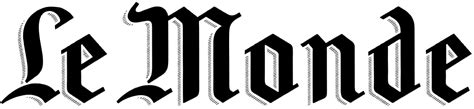 Dieu, grand comme une planète, en visita plusieurs :Dieu alla sur Mars, Il vit et sentit des sources brulantes, Il en rapporta le feu à la flamme ardente.Dieu alla sur Uranus, Il vit et sentit des vents puissants, Il en rapporta un air sain et vivifiant.Dieu alla sur Vénus, Il vit et sentit des pluies fines et régénérantes,Il en rapporta l’eau des mers rafraichissante.Dieu rentra sur Terre,Il créa la verdure et les arbres fruitiers,Et quelques pommes de terre Pour combattre la faim qui le ravageait.Puis, comme Dieu est Lumière,Le 20 février,Un jour normal,Il créaDes personnes banales :Kim Jong-Un, Rihanna et Dominique Mbemba.